MULTI-SERVICE CENTERS
Assistance with rent and utilitiesCatholic Social Services1400 N. Meridian St.317-236-1512https://www.archindy.orgCommunity Action of Greater Indpls3266 N. Meridian317-396-1800www.cagi-in.orgConcord Center1310 S. Meridian St.317-637-4376www.concorindy.orgIndianapolis Housing Agency (sec.8)1935 N. Meridian St.317-261-7200www.indyhousing.orgIndyEAPJohn Boner Center2236 E. 10th St. 317-559-7016www.IndyEAP.orgIndyRentOnline Portal317-912-1260www.indyrent.orgSalvation Army1337 Shelby St.317-637-5551www.Salvationarmy.orgSoutheast Community Center901 Shelby St.317-236-7400www.southeastindy.orgSt. Vincent de Paul3001 E. 30th St.317-924-5769www.svdpindy.orgGOVERNMENT
Indianapolis Legal Aid615 Alabama St.317-638-9538www.indylas.orgFamily Resource Center FSSAFood Stamps/Medicaid3834 Madison Ave.800-403-0864www.In.gov/fssaProsecutor’s Office251 E. Ohio St.317-327-3522www.indy.govSocial Security Office575 N. Pennsylvania St866-592-2812www.indy.govWIC (Women Infant Center)7551 Shelby St.317-221-5795www.indy.govWorkforce Développent10 N. Senate Ave.317-232-6702www.indy.govFOOD PANTRIES
Beech Grove Pop Up Pantry245 Hornet Park Ave.317-788-4986Hornetparkcommunitycenter.comGleaners			Home Delivery317-742-9111www.gleaners.orgIndy Hunger Network3737 Waldemere Ave.317-925-0191www.indyhunger.orgPerry Township Academic2115 Southport Rd317-789-3700www.perryschools.orgSHELTERSServants Heart5602 Elmwood Ave.317-788-9433www.servantsheartofindy.orgSt. Vincent de Paul3001 E. 30th St.317-924-5769www.svdpindy.orgChrist United Methodist8540 US 31 S.Faith United Church of Christ4040 E. Thompson SrSouthport Heights7154 McFarland RdDAYSPRING CENTER (Homeless families)1537 Central Ave.317.635.6780HORIZON HOUSE	1033 E Washington Street317.423.8909Wheeler Mission (Men)205 E. New York St.317-635-3575Wheeler Mission (Women)3208 E. Michigan St.317-687-3630Julian Center (abuse)2011 Meridian St.317-941-2200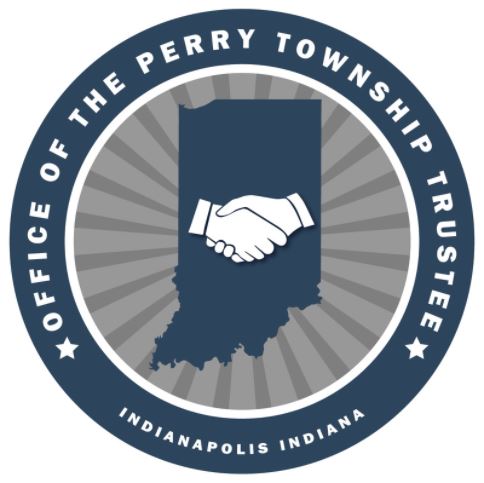 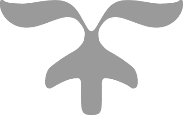 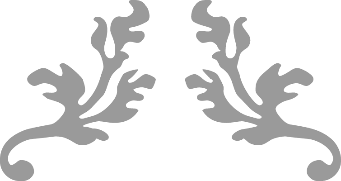 